Guided Notes: Volcanoes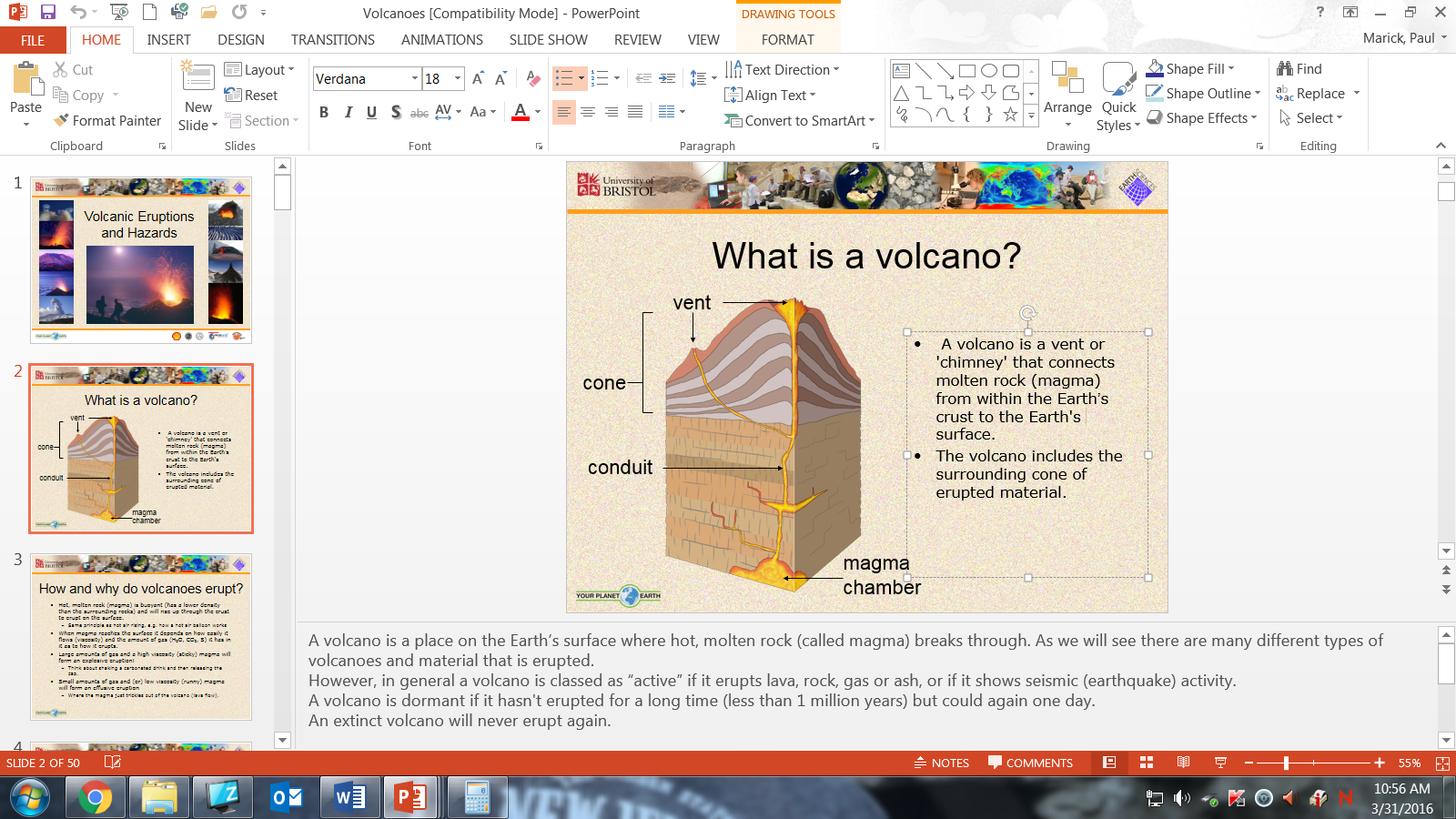 How and why do volcanoes erupt?Hot, molten rock (______________________) is ______________________ (has a lower density than the surrounding rocks) and will rise up through the crust to erupt on the surface.Same principle as hot air rising, e.g. how a hot air balloon worksWhen magma reaches the surface it depends on how easily it flows (______________________) and the amount of gas (H2O, CO2, S) it has in it as to how it erupts.Large amounts of gas and a high viscosity (______________________) magma will form an ______________________ eruption!Think about shaking a carbonated drink and then releasing the cap.Small amounts of gas and (or) low viscosity (runny) magma will form an effusive eruptionWhere the magma just trickles out of the volcano (lava flow).Explosive EruptionsExplosive volcanic eruptions can be catastrophicErupt 10’s-1000’s km3 of magmaSend ash clouds >25 km into the stratosphereHave severe environmental and climatic effectsHazardous!!!Three products from an explosive eruption______________________ fall______________________ flow______________________ surgeEffusive EruptionsEffusive eruptions are characterized by outpourings of lava on to the ground.Volcanic HazardsPyroclastic flow______________________ /Mud flowsPyroclastic fall______________________ ______________________ EarthquakesVolcano MonitoringSeismicity______________________ Gas Output (on volcano and remote sensing techniques)